17.04.2018 года на помещении ЦВР «Приоритет» по ул. Титова, д.29 прошел мастер-класс «Альбом в деревянном переплете», проводила Жигачева Татьяна Анатольевна-педагог дополнительного образования.Педагог познакомила с историей книги и переплета на Руси, рассказала про технику скрапбукинг, а практической работой - было изготовление альбома.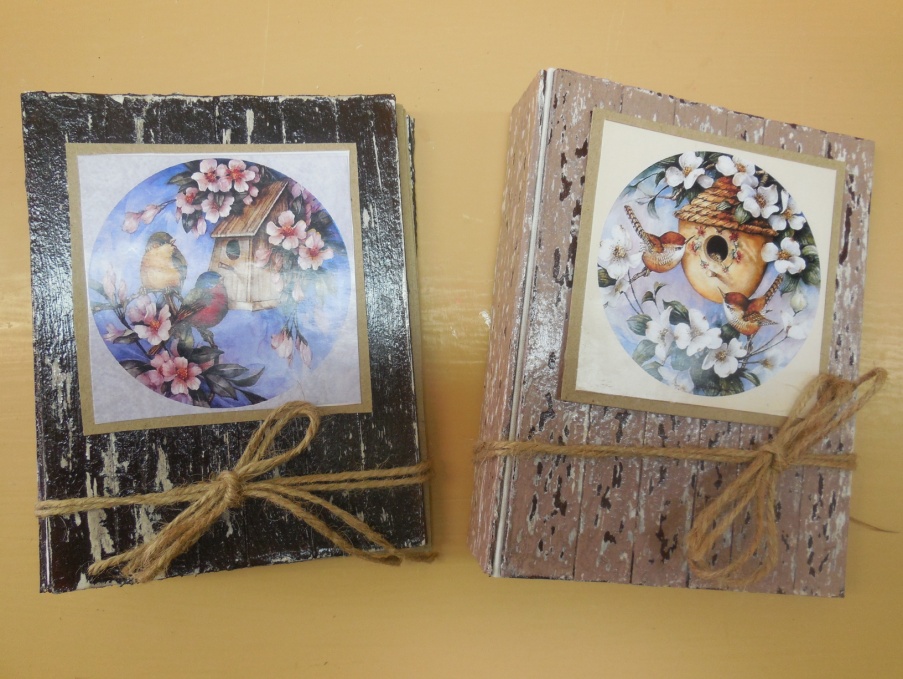 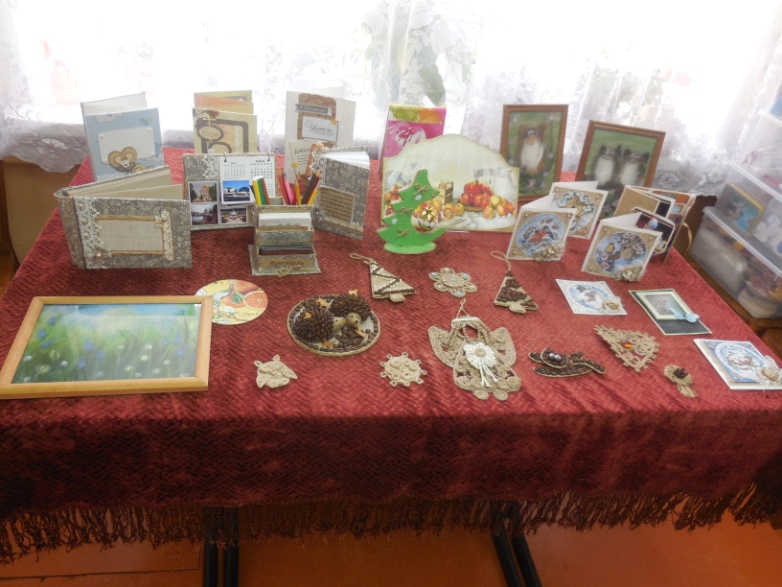 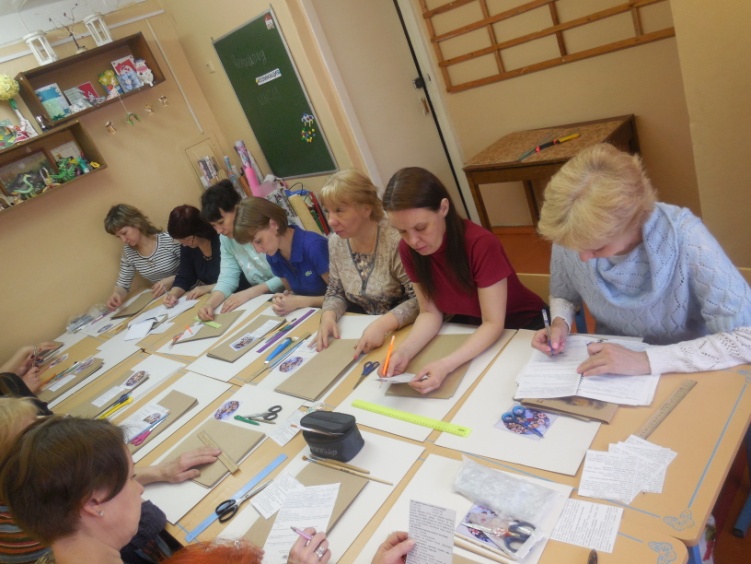 